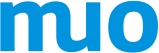 Dodavatel: Digital Media s.r.o. Hamerská 215/777900 Olomouc 9IČO: 25835513číslo objednávky	NIPEZ	ID	v OlomouciMuzeum umění Olomouc státní příspěvková organizace Denisova 47771 11 Olomouc www.muo.cz info@muo.czxxx–Bankovní spojení:0023/10/2021	48300000-1 Balík programů pro tvorbu dokumentů, kreslení, tvorbu obrázkůMUOLX001ICKJ	07.10.2021xxxxxxČíslo účtuxxBIC (SWIFTxxxPIBAN: xxxIČ: 75079950Objednávka: Licence Adobe Creative Cloud All Apps - prodloužení + nové licenceDle Vaší cenové nabídky číslo PO2100709 u Vás objednáváme tyto licence AdobeCreative Cloud All Apps:10 ks Adobe Creative Cloud All Apps EDU NAMED, CZ & Multijazyčná, Win/Mac, PRODLOUŽENÍ platnosti na dalších 12 měsíců do 25.10.20225 ks Adobe Creative Cloud All Apps EDU NAMED, CZ & Multijazyčná, Win/Mac, NOVÁlicence s platností do 25.10.2022Předpokládaná hodnota: 170 992,00 KčDěkujiMgr. Ondřej Zatloukalředitel Muzea umění OlomoucNa fakturu prosím uveďte číslo objednávkyvyřizujexx+xxx……….……….……….účel, zdůvodnění nákupuLicence Adobe Creative Cloud AllApps - prodloužení + nové licencePodpis schvalujícího (vedoucí oddělení, referátu, odboru)xxx……….……….……….Podpis správce rozpočtu potvrzuji, že jsem prověřil(a) připravovanou operaci ustan.§ 13 vyhlášky 416/2004 Sb.Individuální příslib Kčbez DPH:s DPH: 170 992,00 Kčxxx……….……….……….datum a podpisObjednávka nad 50.000 bez DPH Schvalující……….……….………. xxx Registr smluvDotace-Výstava-muzeum umění olomouc / olomouc museum of art / kunstmuseum olmütz / muzeum sztuki w ołomuńcu